SPANÍ VE ŠKOLEVe čtvrtek 7. 12. 2017 bude mít 7. A třídní bohoslužbu ve školní kapli od 7:15. Proto dětem nabízíme možnost přespání ve škole ze středy na čtvrtek. Děti si nacvičí písně k bohoslužbě, budou si moci zahrát různé hry podporující týmovou spolupráci a připraví si společnou snídani na čtvrtek ráno.S sebou:	spacák, karimatka, hygienické potřeby, oblečení na spaní, lékyjídlo a pití na středeční večer, jídlo ke společné snídani (možnost – různé buchty, koláče, ovoce, pomazánka, pečivo), čaj zajištěn	učení na čtvrtek (učebnice, sešity, pomůcky)Sraz:	středa 6. 12. v 18:00 před budovou školyPedagogický dozor: Řehák, Špelda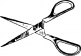 Na tuto bohoslužbu jste také srdečně zváni.…………………………………………………………………………………………………………………………………………………………….Můj syn/dcera …………………………………………………………….. bude/nebude přespávat ve škole.Datum: …………………………………………..			Podpis: ………………………………………………………..SPANÍ VE ŠKOLEVe čtvrtek 7. 12. 2017 bude mít 7. A třídní bohoslužbu ve školní kapli od 7:15. Proto dětem nabízíme možnost přespání ve škole ze středy na čtvrtek. Děti si nacvičí písně k bohoslužbě, budou si moci zahrát různé hry podporující týmovou spolupráci a připraví si společnou snídani na čtvrtek ráno.S sebou:	spacák, karimatka, hygienické potřeby, oblečení na spaní, lékyjídlo a pití na středeční večer, jídlo ke společné snídani (možnost – různé buchty, koláče, ovoce, pomazánka, pečivo), čaj zajištěn	učení na čtvrtek (učebnice, sešity, pomůcky)Sraz:	středa 6. 12. v 18:00 před budovou školyPedagogický dozor: Řehák, ŠpeldaNa tuto bohoslužbu jste také srdečně zváni.…………………………………………………………………………………………………………………………………………………………….Můj syn/dcera …………………………………………………………….. bude/nebude přespávat ve škole.Datum: …………………………………………..			Podpis: ………………………………………………………..